Gnocchi z batatami, brązowym masłem z szałwią i parmezanem Składniki dla 4 osób: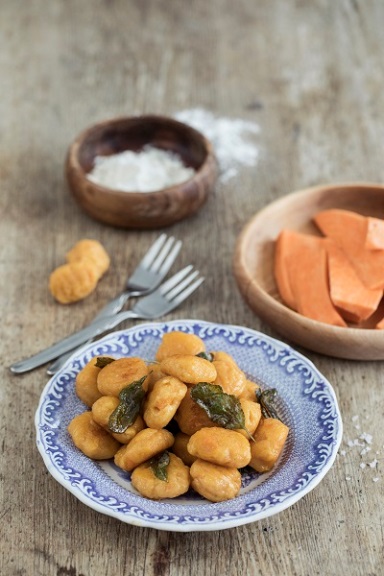 500 g batatów z USA170 g ricotty100 g tartego parmezanu240-300 g mąki1 łyżeczka soli100 g masła1 pęczek świeżej szałwiiPrzygotowanie: Bataty obrać, pokroić na dużą kostkę i ugotować w lekko osolonej wodzie.  Odcedzić, przełożyć bataty do miski, ostudzić i zrobić purée ugniataczem do ziemniaków lub blenderem. Dodać ricottę, parmezan i sól. Dokładnie zmieszać. Stopniowo dodając mąkę pszenną, zagnieść ze składników klejące ciasto. Oprószyć blat mąką i pokroić ciasto na sześć kawałków. Z każdego kawałka uformować długi wałek. Pokroić wałek na gnocchi o średniej wielkości, a następnie odcisnąć na każdym kawałku widelcem typowy karbowany wzór. Zagotować w garnku osoloną wodę. Wkładać gnocchi i gotować, dopóki nie wypłyną na powierzchnię. Wyjąć gnocchi łyżką cedzakową z garnka i położyć na talerzu.Smażyć masło na patelni cały czas mieszając, aż zbrązowieje i zacznie wydzielać orzechowy aromat. Dodać gnocchi i podsmażyć na złotobrązowy kolor. Oderwać liście szałwii, umyć i dodać na patelnię. Mieszać na małym ogniu, aż wszystkie gnocchi zostaną zmieszane z szałwią i masłem. 